Planning Your Claim – SFHEA (D3)Use this worksheet to plan your Senior Fellow of the Higher Education Academy (HEA) claim. This category of Fellowship is suitable for anyone who has a solid teaching background and who has done significant work to develop others and/or lead key initiatives within the institution (faculty program leaders, department chairs, associate deans, etc.).D3 Requirements:Demonstrates a thorough understanding of effective approaches to teaching and learning support as a key contribution to high quality student learning. Individuals should be able to provide evidence of:D3.I	Successful engagement across all five Areas of Activity D3.II	Appropriate knowledge and understanding across all aspects of Core Knowledge D3.III	A commitment to all the Professional Values D3.IV	Successful engagement in appropriate teaching practices related to the Areas of Activity D3.V	Successful incorporation of subject and pedagogic research and/ or scholarship within the above activities, as part of an integrated approach to academic practice D3.VI	Successful engagement in continuing professional development in relation to teaching, learning, assessment, scholarship and, as appropriate, related academic or professional practices D3.VII	Successful coordination, support, supervision, management and/ or mentoring of others (whether individuals and/or teams) in relation to teaching and support of learningProfessional Standards Framework (UKPSF)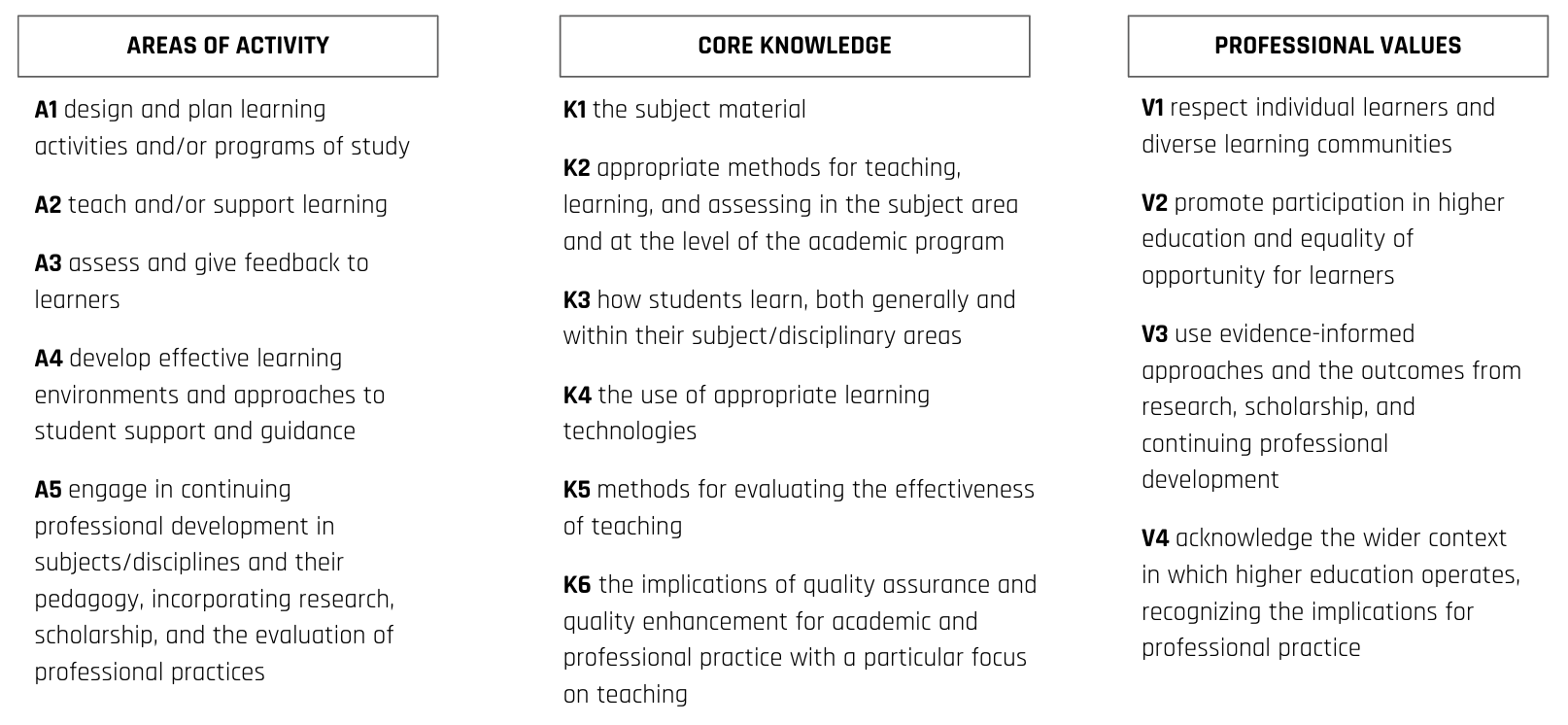 In the following worksheet, provide two examples of your teaching or professional practice and evidence of impact. The D3 claim should include 8-10 examples of scholarship/research that informs your teaching or professional practice. Areas of Activity Your 2 best examples: Which areas of Core Knowledge are associatedWhich areas of Professional Values are associatedWhat is the evidence of impactA1: Design and plan learning activities and/or programs of studyA1: Design and plan learning activities and/or programs of studyA2: Teach and/or support learning A2: Teach and/or support learning A3: Assess and give feedback to learnersA3: Assess and give feedback to learnersA4: Develop effective learning environments and approaches to student support & guidanceA4: Develop effective learning environments and approaches to student support & guidanceA5: Engage in continuing professional development in subjects/disciplines and their pedagogy, incorporating research, scholarship and the evaluation of teaching practice. A5: Engage in continuing professional development in subjects/disciplines and their pedagogy, incorporating research, scholarship and the evaluation of teaching practice. Case Study 1Case Study 2Citation or sourceBrief description on how it informs your teaching or professional practice